ПРОЕКТ РЕШЕНИЯ СОВЕТА Об утверждении Соглашения между органами местного самоуправления муниципального района Янаульский район Республики Башкортостан и сельского поселения Байгузинский сельсовет муниципального района  Янаульский район Республики Башкортостан о передаче сельскому поселению части полномочий муниципального района	В соответствии с частью 4 статьи 15 Федерального закона от 06 октября 2003 года № 131–ФЗ «Об общих принципах организации местного самоуправления в Российской Федерации», руководствуясь Законом Республики Башкортостан от 30.10.2014 № 139-з «О внесении изменений в Закон Республики Башкортостан «О местном самоуправлении в Республике Башкортостан», Совет  сельского поселения Байгузинский сельсовет муниципального района Янаульский район Республики  Башкортостан РЕШИЛ:	1. Утвердить Соглашение между органами местного самоуправления муниципального района Янаульский район Республики Башкортостан и сельского поселения Байгузинский сельсовет муниципального района Янаульский район Республики Башкортостан о передаче сельскому поселению части полномочий муниципального района согласно приложению.2. Признать утратившим силу Соглашение между органами местного самоуправления муниципального района Янаульский район Республики Башкортостан и сельского поселения Байгузинский сельсовет муниципального района Янаульский район Республики Башкортостан о передаче сельскому поселению части полномочий муниципального района, утвержденное решением Совета муниципального района Янаульский район Республики Башкортостан от 13.12.2018 № 210/34.3. Настоящее решение вступает в силу с 1 января 2020 года.4. Настоящее решение обнародовать в здании Администрации сельского поселения Байгузинский сельсовет муниципального района Янаульский район Республики Башкортостан по адресу: 452824, Республика Башкортостан, Янаульский район, с.Байгузино, ул.Центральная, 26 и на официальном сайте Администрации сельского поселения Байгузинский сельсовет муниципального района Янаульский район Республики Башкортостан байгузино.рф.Председатель Совета                                                                         З.З.ХановПриложениек решению Совета сельского поселения   Байгузинский сельсовет  муниципального Янаульский районРеспублики Башкортостанот ___ декабря 2019 года №_______Соглашениемежду органами местного самоуправления муниципального района Янаульский район Республики Башкортостан и сельского поселения Байгузинский сельсовет муниципального района Янаульский район Республики Башкортостан о передаче сельскому поселению части полномочий муниципального районаг. Янаул                                                                                         ___  декабря 2019 г.	Совет муниципального района Янаульский район Республики Башкортостан, именуемый в дальнейшем Район, в лице председателя Совета муниципального района Янаульский район Республики Башкортостан Маликова Ильдара Габбасовича, действующего на основании Устава, с одной стороны, и Совет сельского поселения Байгузинский сельсовет муниципального района Янаульский район Республики Башкортостан, именуемый в дальнейшем Поселение, в лице главы сельского поселения Байгузинский сельсовет муниципального района Янаульский район Республики Башкортостан Ханова Залифа Зайкатовича, действующего на основании Устава, с другой стороны, заключили настоящее Соглашение о нижеследующем:1. Предмет СоглашенияВ соответствии с настоящим Соглашением Район передает Поселению часть полномочий по решению следующих вопросов:- дорожная деятельность в отношении автомобильных дорог местного значения в границах населенных пунктов поселения и обеспечение безопасности дорожного движения на них, включая создание и обеспечение функционирования парковок (парковочных мест), осуществление муниципального контроля за сохранностью автомобильных дорог местного значения в границах населенных пунктов поселения, а также осуществление иных полномочий в области использования автомобильных дорог и осуществления дорожной деятельности в соответствии с законодательством Российской Федерации;- создание условий для оказания медицинской помощи населению на территории муниципального района (за исключением территорий поселений, включенных в утвержденный Правительством Российской Федерации перечень территорий, население которых обеспечивается медицинской помощью в медицинских организациях, подведомственных федеральному органу исполнительной власти, осуществляющему функции по медико-санитарному обеспечению населения отдельных территорий) в соответствии с территориальной программой государственных гарантий бесплатного оказания гражданам медицинской помощи.	1.2. В рамках исполнения переданных по настоящему Соглашению полномочий Поселение осуществляет:1) содержание и ремонт автомобильных дорог местного значения в границах Поселения;2) создание условий для оказания медицинской помощи населению на территории Поселения.2. Права и обязанности Сторон	2.1. В целях реализации настоящего соглашения Район обязан:2.1.1. Передать Поселению по мере возникновения расходных обязательств в порядке, установленном настоящим Соглашением, финансовые средства в виде межбюджетных трансфертов из бюджета Района на реализацию переданных полномочий.2.1.2. 	По запросу Поселения своевременно и в полном объеме предоставлять информацию в целях реализации Поселением переданных полномочий. 2.1.3. Осуществлять контроль за осуществлением Поселением переданных полномочий, а также за целевым использованием предоставленных финансовых средств для реализации переданных полномочий.         2.1.4. Требовать возврата предоставленных финансовых средств на осуществление переданных полномочий в случаях их нецелевого использования Поселением, а также неисполнения Поселением переданных полномочий.2.1.5. Взыскивать в установленном законом порядке использованные не по назначению средства, предоставленные на осуществление полномочий, предусмотренных статьей 1.1 настоящего Соглашения.	2.2. В целях реализации настоящего соглашения Район вправе:2.2.1. Участвовать в совещаниях, проводимых Поселением по вопросам реализации переданных полномочий.2.2.2. Вносить предложения и рекомендации по повышению эффективности реализации переданных полномочий.2.3. В целях реализации настоящего соглашения Поселение обязано:  2.3.1.Своевременно, качественно, добросовестно и в полном объеме выполнять обязательства по осуществлению переданных полномочий, указанных в пункте 1.1 настоящего Соглашения, в соответствии с законодательством Российской Федерации, законодательством Республики Башкортостан и настоящим соглашением с учетом потребностей и интересов муниципального района Янаульский район за счет финансовых средств, предоставляемых Районом, а также дополнительно использовать собственные материальные ресурсы и финансовые средства.	2.3.2. Предоставлять документы и иную информацию, связанную с выполнением переданных полномочий, не позднее 15 дней со дня получения письменного запроса. 2.3.3.	Обеспечивать условия для беспрепятственного проведения Районом проверок осуществления переданных полномочий и использования предоставленных финансовых средств.2.4. В целях реализации настоящего соглашения Поселение вправе:2.4.1. Запрашивать у Района информацию, необходимую для реализации переданных полномочий.2.4.2. Приостанавливать на срок до одного месяца исполнение переданных полномочий при непредставлении Районом финансовых средств для осуществления переданных полномочий в течение двух месяцев с момента последнего перечисления.При непредставлении Районом финансовых средств для осуществления переданных полномочий в течение трех месяцев с момента последнего перечисления прекратить исполнение переданных полномочий.2.4.3. Предоставлять Району предложения по ежегодному объему финансовых средств, предоставляемых бюджету Поселения для осуществления переданных полномочий.3. Порядок определения объема и предоставления финансовых средств для осуществления переданных полномочий3.1. Финансовые средства для реализации переданных полномочий предоставляются Районом Поселению в форме иных межбюджетных трансфертов.3.2. Финансовые средства перечисляются ежеквартально.3.3. Финансовые средства, передаваемые Поселению на реализацию переданных полномочий, носят целевой характер и не могут быть использованы на другие цели.3.4. В случае нецелевого использования Поселением финансовых средств, если данный факт установлен уполномоченными контрольными органами, финансовые средства подлежат возврату в бюджет Района по его требованию.4. Основания и порядок прекращения Соглашения 4.1. Настоящее Соглашение вступает в силу после его подписания и утверждения Районом и Поселением. 4.2.Настоящее Соглашение может быть прекращено, в том числе досрочно:по соглашению Сторон;в одностороннем порядке без обращения в суд, в случае изменения федерального законодательства, в связи с которым реализация переданных полномочий становится невозможной;в одностороннем порядке без обращения в суд в случае, предусмотренном пунктом 2.4.2. настоящего Соглашения;в случае установления факта нарушения Поселением осуществления переданных полномочий.4.3. Уведомление о расторжении настоящего Соглашения в одностороннем порядке направляется другой Стороне в письменном виде. Соглашение считается расторгнутым по истечении 30 дней с даты направления указанного уведомления.4.4. При прекращении настоящего Соглашения, в том числе досрочном, неиспользованные финансовые средства подлежат возврату Поселением в бюджет Района.5. Ответственность сторон5.1. Стороны несут ответственность за ненадлежащее исполнение обязанностей, предусмотренных настоящим Соглашением, в соответствии с законодательством.5.2. В случае просрочки перечисления иных межбюджетных трансфертов, Поселение уплачивает Району проценты в размере 1/300 ставки рефинансирования Банка России, предусмотренных к перечислению сумм за каждый день просрочки.5.3. В случае несвоевременного и (или) неполного исполнения обязательств настоящего Соглашения, Поселение уплачивает Району неустойку в размере 0,1% от ежемесячного объема межбюджетных трансфертов, предусмотренных статьей 3.2 настоящего Соглашения.6. Порядок разрешения споров	6.1. Все разногласия между Сторонами разрешаются путем переговоров.6.2. В случае невозможности урегулирования разногласий путем переговоров, спор решается в судебном порядке в соответствии с законодательством Российской Федерации.7. Заключительные условия7.1. Настоящее соглашение вступает в силу с 1 января 2020 года, но не ранее его утверждения решениями Совета Района и Совета Поселения и действует по 31 декабря 2020 года.7.2. Все изменения и дополнения в настоящее Соглашение вносятся по взаимному согласию Сторон и оформляются дополнительными Соглашениями в письменной форме, подписанными Сторонами и утвержденными решениями Совета района и Совета Поселения.По всем вопросам, не урегулированным настоящим соглашением, стороны Соглашения руководствуются действующим законодательством.	7.3. Настоящее Соглашение составлено в двух экземплярах по одному для каждой из Сторон, которые имеют равную юридическую силу. БАШKОРТОСТАН  РЕСПУБЛИКАHЫЯNАУЫЛ  РАЙОНЫ МУНИЦИПАЛЬ РАЙОНЫНЫN БАЙFУЖА  АУЫЛ СОВЕТЫ АУЫЛ БИЛEМEHЕ  СОВЕТЫ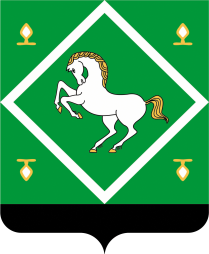 совет сельского поселения байгузинский сельсовет МУНИЦИПАЛЬНОГО  районаЯНАУЛЬСКИЙ РАЙОН РеспубликИ Башкортостан Глава сельского поселения Байгузинский сельсовет муниципальногорайона Янаульский районРеспублики Башкортостан                            З.З.Ханов м.п.Председатель Совета муниципального района Янаульский  район Республики Башкортостан                                  И.Г.Маликов м.п.